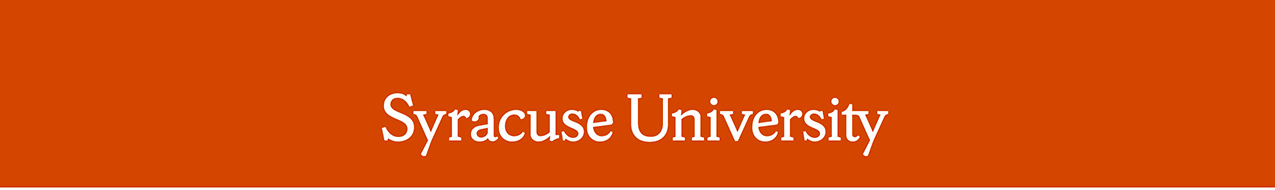 Remarks by Chancellor Kent SyverudDelivered on Friday, October 10, 2014 Location: Joseph A. Strasser Commons, 2nd Floor, Eggers Hall Remarks: Maxwell 90th AnniversaryThe Chancellor was introduced by Dean, Maxwell School of Citizenship and Public Affairs, James Steinberg Thank you Jim. First, I want to also thank all the Maxwell School staff and other University staff who helped organize this event. Today is a great day for the Maxwell School, its students, faculty, staff and alumni.  Today marks just one milestone in the school’s wonderful history since 1924, when it was founded as the first school in the U.S. dedicated to civic engagement and preparing students for public service.Since coming to Syracuse, something that has really struck me is how much everyone here truly cares about this place. They care about the whole of Syracuse University and they care about the people, the places, and all the wonderful gems that comprise it.Maxwell and this community is one of those gems. Nowhere else in the world will you find the mix of exceptional teaching, challenging curriculum, cutting-edge faculty research, and the remarkable students and who are advancing citizenship, scholarship, and leadership around the globe.I look forward to being here with all of you in October 2024, as we throw a great centennial birthday party. Thank you and congratulations!# # # #